METRIC MEASURES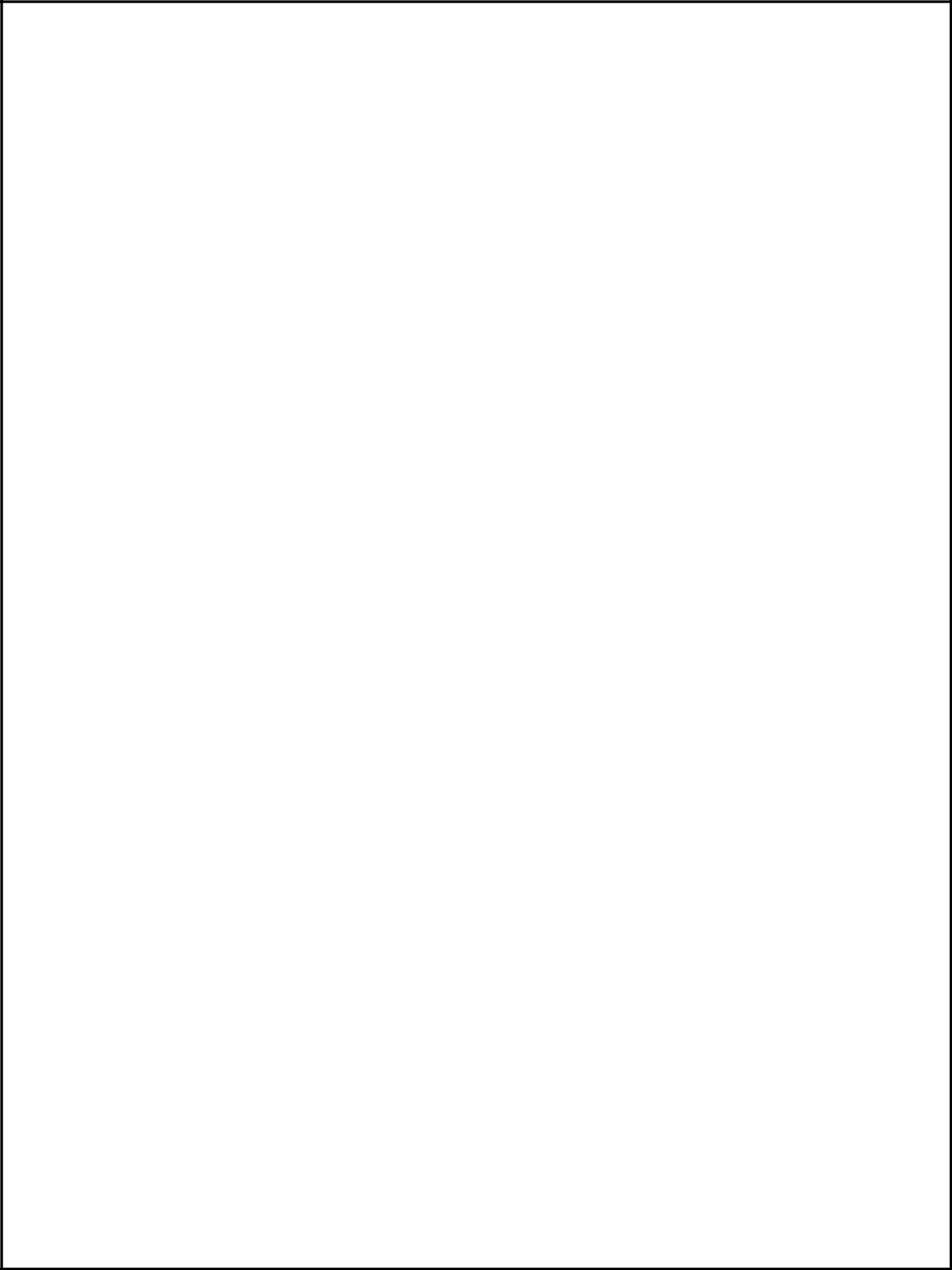 LINEAR MEASURE10 millimeters ................1 centimeter10 centimeters ..............1 decimeter10 decimeters  ..............1 meter10 meters ......................1 dekameter10 dekameters	............1 hectometer10 hectometers..............1 kilometerSQUARE MEASURE100 sq. millimeters	......1 sq. centimeter100 sq. centimeters ......1 sq. decimeter100 sq. deicimeters ......1 sq. meter100 sq. meters ..............1 sq. dekameter100 sq. dekameters ......1 sq. hectometer100 sq. hectometers ......1 sq. kilometerLIQUID MEASURE10 milliliters ..................1 centiliter10 centiliters ..................1 deciliter10 deciliters ..................1 liter10 liters  ........................1 dekaliter10 dekaliters  ................1 hectoliter10 hectoliters ................1 kiloliterWEIGHTS10 milligrams ................1 centigram10 centigrams................1 decigram10 decigrams ................1 gram10 grams ......................1 dekagram10 dekagrams................1 hectogram10 hectograms ..............1 kilogram100 kilograms  ..............1 quintal10 quintals ....................1 tonCUBIC MEASURE1,000 cu. millimeters ....1 cu. centimeter1,000 cu. centimeters ....1 cu. decimeter1,000 cu. decimeters ....1 cu. meterMETRIC EQUIVALENTSSQUARE MEASURE1 sq. centimeter ............0.1550 squarc incl11 square inch ................6.452 sq. centimeters1 sq. decimeter ..............0.1076 square foot.1 square foot ................9.2903 sq. decimeters1 square meter ..............1,196 square yards1 square yard ................0.8361 square meter1 acre	..........................3,954 square rods1 square rod ..................0.2529 acre1 hectare ......................2.47 acres1 acre	..........................0.4047 hectare1 sq. kilometer ..............0.386 square mile1 square mile ................2.59 sq. kilometersMETRIC EQUIVALENTS (continued)WEIGHTS1 gram ..........................0.03527 ounce1 ounce ........................28.35 grams1 kilogram  ....................2.2046 pounds1 pound ........................0.4536 kilogram1 metric ton ..................1.1023 English tons1 English ton ................0.9027 metric tonAPPROXIMATE EQUIVALENTS1 decimeter ..................4 inches1 liter..............................1.06 qts. fl., 0.9 qt. dry1 meter	........................1.1 yards1 kilometer ....................5/8 of a mile1 hectoliter ....................2-5/8 bushels1 hectare ......................2-1/2 acres1 kilogram  ....................2-1/5 pounds1 cubic meter ................1/4 of a cord1 metric ton ..................1.1 English tonsLINEAR MEASURE1 centimeter ..................0.3937 inch1 inch ............................2.54 centimeters1 decimeter ..................3.937 inches1 foot ............................3.048 decimeters1 meter	........................39.37 inches1 yard	..........................0.9144 meter1 dekameter ..................... 1.9884 rods1 rod	............................0.5029 dekameter1 kilometer ....................0.62137 mile1 mile ............................1.6093 kilometersMEASURE OF VOLUME1 cu. centimeter ............0.061 cubic inch1 cubic inch ..................16.39 cu. centimeters1 cubic decimeter  ........0.0353 cubic foot1 cubic foot  ..................28.347 cu. decimeters1 cubic meter ................1.308 cubic yards1 cubic yard ..................0.7646 cubic meter1 stere ..........................0.2759 cord1 cord	..........................3.624 steres1 liter..............................0.908 quart dry1 liter..............................1.0567 quarts liquid1 quart dry ....................1.101 liters1 quart liquid ................0.9463 liter1 dekaliter  ....................2.6417 gallons1 gallon  ........................0.3785 dekaliter1 peck  ........................... 0.881 dekaliter1 hectoliter ....................2.8375 bushels1 bushel ........................0.3524 hectoliterTemperature Conversion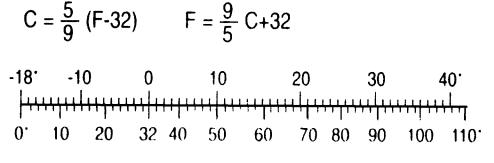 